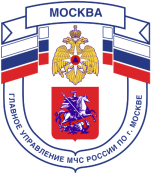 Главное управление МЧС России по г. МосквеУправление по Новомосковскому и Троицкому АО1 региональный отдел надзорной деятельности и профилактической работы142172, г. Москва, поселение Сосенское, поселок Газопровод, д. 15, телефон: 8(495)817-60-74,	E-mail: nitao1@gpn.moscow	ЧТО НУЖНО ЗНАТЬ КУПАЮЩИМСЯ НА ВОДОЕМАХПомните, что при купании категорически запрещается:Заплывать далеко от берега, выплывать за пределы ограждения мест купания.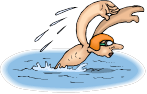 Подплывать близко к проходящим судам, катерам, весельным лодкам, гидроциклам, баржам.Взбираться на технические предупредительные знаки, буи, бакены и др. Прыгать в воду с лодок, катеров, парусников и других плавательных средств.Купаться у причалов, набережных, мостов.Купаться в вечернее время после захода солнца.Прыгать в воду в незнакомых местах.Купаться у крутых, обрывистых берегов.После еды разрешается купаться не раньше чем через полтора - два часа.Помните, что причиной гибели пловца часто бывает сковывающая его движения судорога.Причины этому следующие:	Переохлаждение в воде.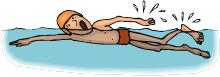 Переутомление мышц, вызванное длительной работой их без расслабления и беспрерывным плаванием одним стилем.Купание незакалённого в воде с низкой температурой.Предрасположенность пловца к судорогам.Во всех случаях пловцу рекомендуется переменить стиль плавания и по возможности выйти из воды.Телефон пожарной охраны – 101, 112Единый телефон доверия ГУ МЧС России по г. Москве: +7(495) 637-22-22mchs.qov.ru – официальный интернет сайт МЧС России